CORPORACIÓN EDUCACIONAL A&G 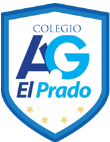 COLEGIO EL PRADO PROFESORA: JENNIFER TORRES 1RO BÁSICOGUÍA DE APRENDIZAJE DE HISTORIA, GEOGRAFÍA Y CS. SOCIALES 1RO BÁSICONombre: _________________________________________Fecha: _____________  1. Completa escribiendo los días de la semana que faltan según su orden.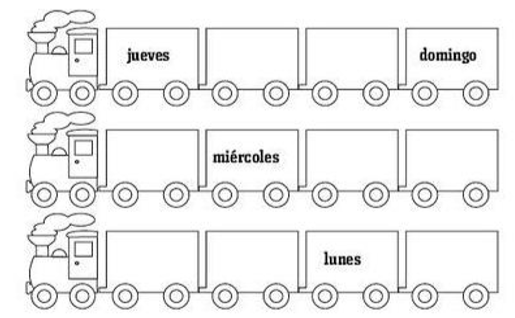 2. Actividad: pinta de rojo las actividades de la mañana, con amarillo las actividades de la tarde y con azul las actividades de noche.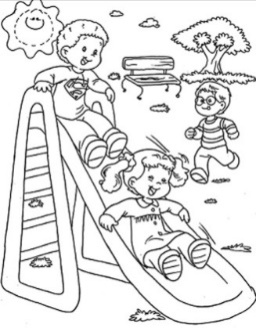 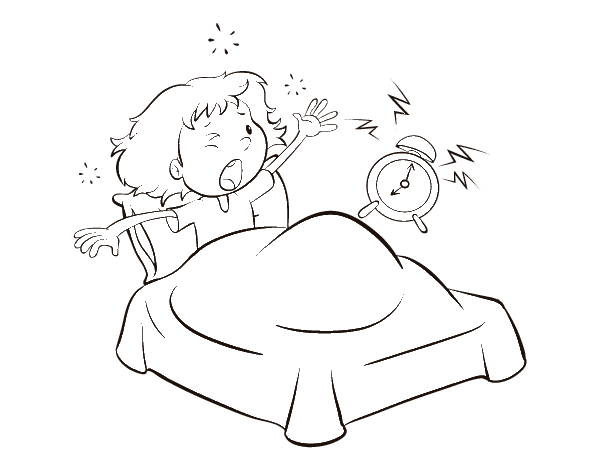 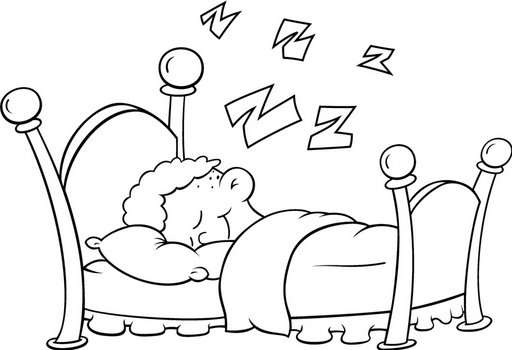 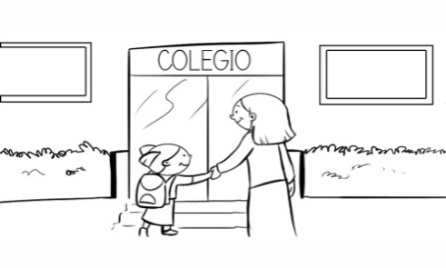 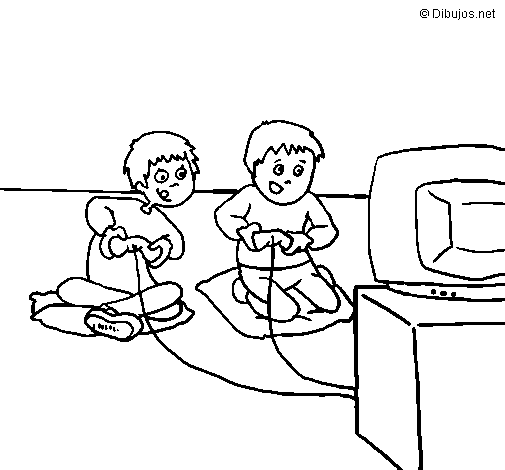 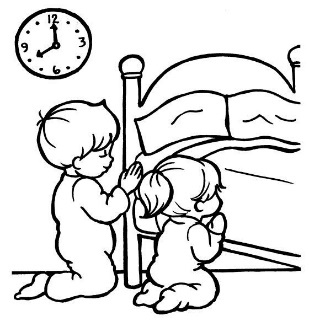 OBJETIVOReconocer los días de la semanaReconocer los momentos del día